       Indian School Al Wadi Al Kabir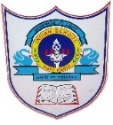                         Mid Term Examination  COMPUTER SCIENCE Class: X                                                                                                  Time: 1 HourDate:  15/09/2022                                                                                   Max. Marks: 25SECTION AFILL IN THE BLANKS:                                                                       (10 x ½ =5 marks)______________is an aggregate function. ________command is used to remove a database from MySQL.RDBMS stands for _________.________command is used to open a Database.________command is used to remove the contents of a table from MySQL.A _________ is a collection of tables.________command is used to list the available Databases in MySQL.________________ clause is used to remove the duplicate values in the table that is associated with select statement.A_______is a group of related data or a record regarding someone or something. For example, the data of a student. It gives the complete information.______command is used to display the structure of a Table.MATCH THE FOLLOWING                                                            (4 x ½  =2 marks)VARCHAR	     - (a) update one or more field altogether.ALTER                     - (b) Numeric Data Type.FLOAT	                 - (c) To modify the structure of a Table.UPDATE	                 - (d) variable character or string data typeSECTION BIII. ANSWER THE FOLLOWING                                                             (6x 2 = 12 marks)         Write the syntax and example for ALTER TABLE -Modify columns.List out the commands under DML and their syntax.What is a row and column in a table?List out the any two Numeric Data Types and character Data Types in MySQL.What are the differences between DELETE and DROP commands of MySQL?Explain Client-Server architecture.IV. ANSWER THE FOLLOWING QUERIES:                                           (2 x 3 = 6 marks)IWrite the SQL query to create a table product_tb with the following fields:              productID          -int(5)                productCode      -character (6)                     name                  -varchar(20)   	       quantity   	      -int(10)  	       price                  -decimal(5,2)      Write the SQL query to display the “productCode " ending with 'EC'Write the SQL query to display the maximum, average of price of all products.Write the SQL query to delete the row where productID =2403.Write the SQL query to display name, price WHERE price < 1.5.Write the SQL query to add a column discount with data type float(10,2).II Write the SQL query to create a table Employee with the following fields:             EmpId	      - int(5) 	                         EName    - varchar(20)                         Dept	     - varchar(10)                         Age	     - int(3)                         Salary	     - int(10)Write the SQL query to insert any 1 record.Write the SQL query to display the structure of the Employee Table.Write the SQL query to display the Employees who got the salary more than 15000.Write the SQL query to remove the names of those employees who is getting the salary < 25000.                  Write the SQL query to drop the table Employee.General Instructions:All Questions are compulsory.